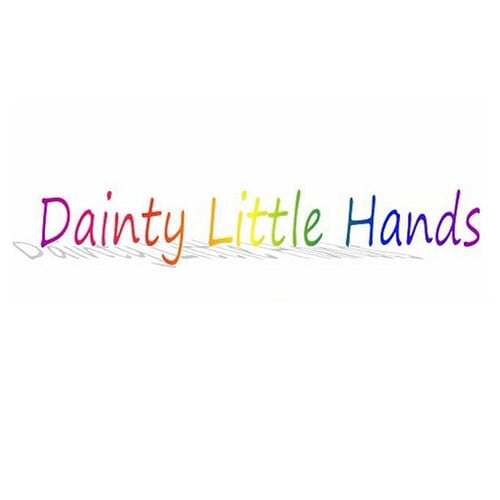 Week Commencing Topic Activity Idea’s4th January 2021What I have done in the holiday’s, World Braille DayCircle times, drawings. World Braille Day 4th. 11th January 2021Martin Luther King Day, Houseplant WeekMartin Luther King Day 15th. How to care for different plants18th January 2021 Storytelling, World Religion DayBring in favorite book, poster of book. World Religion Day 17th.25th January 2021Birdwatch 2021Draw a bird, bird feeders/food, go outside1st February 2021 Children’s Mental Health WeekPlace2Be website, express yourself8th February 2021Valentines, Chinese New YearWhat I like about me, letters, cards, story of the animals, food tasting15th February 2021Half Term 22nd February 2021Pancake Day, LentWhat did you have for Pancake Day? Food tasting, did you give up anything for Lent? 1st March 2021World Book Day, St David’s Day  St David’s Day 1st World book day 4th, why do we have St David’s day? Finding information8th March 2021Mother’s Day, Language WeekMother’s Day 14th card marking, present making.  Learn different words from around the world and what they mean15th March 2021St Patrick’s Day, Spring St Patrick’s Day 17th Grow plants, the season’s, weather. Spring starts 20th March 22nd March 2021World Theatre DayWorld Theatre Day 27th. Make your own play. Role play.29th March 2021Easter Different beliefs, Pagan, Christian, Jewish, Catholic, cards, easter egg hunts 5th April – 16th April 2021Easter Holidays 19th April 2021World Heritage DayWorld Heritage Day 18th. Family trees26th April 2021Passover JewishTalk about what it is3rd May 2021RamadanRamadan from 12th April – 11th May. What is it, activity sheets 10th May 2021International Nurses DayInternational Nurses Day 12th. Why are we thankful for Nurses?17th May 2021Buddha’s Birthday Buddha’s Birthday 19th. Meditation, talk about Birthdays 24th May 2021Green WeekActivity sheets, how to reduce carbon footprint, junk modelling31st May – 4th June 2021Half Term 7th June 2021Hopes and DreamsWhat I want to be when older14th June 2021Father’s Day Cards, who I love 21st June 20121SpaceMake rockets, make dens 28th June 2021Superhero Make capes, what powers would you have, 5th July 2021Fitness week Obstacle course, food, 12th July 2021Sumer holiday plans List of ideas for free, 19th July – 30th August 2021Summer Holidays 30th August 2021Animal weekAnimals at home, masks 6th September 2021All about me Self-portraits, poem writing, family tree, 13th September 2021Nature week   Bug hunt, art Rock, bird feeder,20th September 2021Autumn The seasons, weather, collect items,27th September 2021Harvest festivalBring in a tin of food and will take to local food banks 4th October 2021Black History MonthBlack History Month throughout October. What is it, worksheets 11th October 2021Multi-cultural Learning about different cultural18th October 2021HalloweenHalloween 31st 25th October 2021Half Term 1st November 2021Bonfire, Diwali Diwali 4th November. Picture making, activity sheets, 8th November 2021Anti-bullying week, Remembrance SundayAnti-Bullying week 11th November – 15th November. Talk about bullying, who can help, talk about war15th November 2021Nursery Rhyme week, Road Safety Week 15th – 19th. Favorite songs, make up own rhymes. Road Safety Week 16th-21st. 22nd November 2021Thanksgiving Thanksgiving 25th. Circle time, stories, 29th November 2021 Winter, St Andrews Day, International Day of Persons with Disabilities The season’s, weather, picture’s, circle time, stories. St Andrews Day 30th. International Day of Persons with Disabilities 3rd. 6th December 2021Caring for others Shoe boxes, job roles, 13th December 2021Christmas Presents, cards, decorations 17th  – 31st  December 2021Half Term 